                                                         проект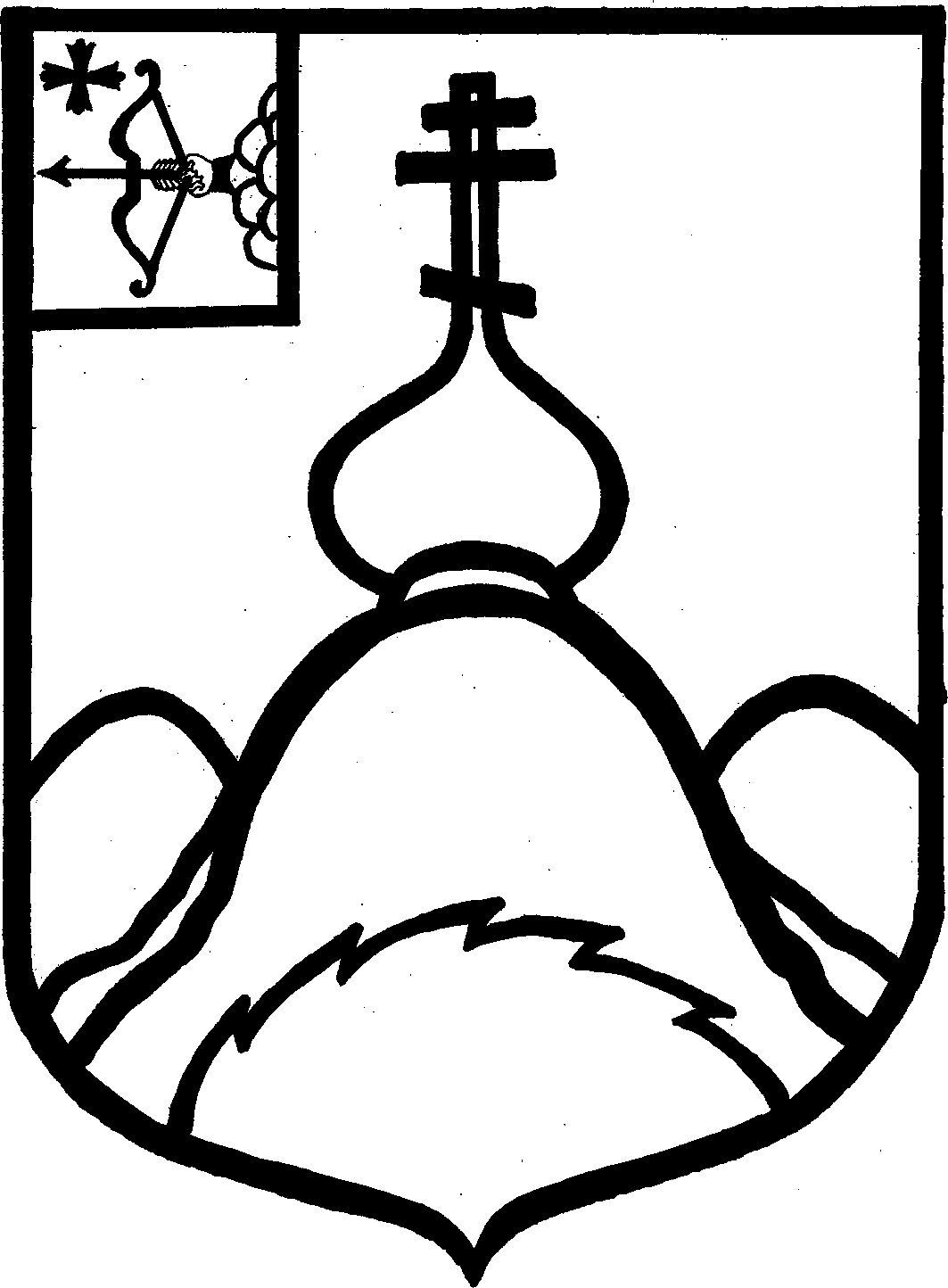 п. МаромицаОб утверждении административного регламента по предоставлению муниципальной услуги «Утверждение схемы расположения земельного участка или земельных участков на кадастровом плане территории, расположенных на территории муниципального образования»В соответствии с Федеральными законами от 06.10.2003  № 131-ФЗ "Об общих принципах организации местного самоуправления в Российской Федерации", от 27.07.2010 № 210-ФЗ «Об организации предоставления государственных и муниципальных услуг», постановлением администрации Маромицкого сельского поселения от 12.12.2018  № 132 «О Порядке разработки и утверждения административных регламентов по предоставлению муниципальных услуг», администрация Маромицкого сельского постановления ПОСТАНОВЛЯЕТ:1. Утвердить административный регламент по предоставлению муниципальной услуги «Утверждение схемы расположения земельного участка или земельных участков на кадастровом плане территории, расположенных на территории муниципального образования». Прилагается.2. Признать утратившим силу:2.1.  постановление администрации Маромицкого сельского поселения от 17.08.2017 № 64 «Об  утверждении административного регламента по  предоставлению муниципальной услуги «Утверждение и  выдача схемы расположения земельного участка или земельных участков, находящихся в муниципальной собственности муниципального образования Маромицкое сельское поселение Опаринского района Кировской области, на кадастровом плане территории»».2.2. постановление администрации Маромицкого сельского поселения от 25.09.2017 № 73 «О внесении изменений в административный регламент по предоставления муниципальной услуги «Утверждение и  выдача схемы расположения земельного участка или земельных участков, находящихся в муниципальной собственности муниципального образования Маромицкое сельское поселение Опаринского района Кировской области, на кадастровом плане территории» от 17.08.2017 №64».2.3. постановление администрации Маромицкого сельского поселения от 19.10.2018 № 108 «О внесении изменений в административный регламент по предоставления муниципальной услуги «Утверждение и  выдача схемы расположения земельного участка или земельных участков, находящихся в муниципальной собственности муниципального образования Маромицкое сельское поселение Опаринского района Кировской области, на кадастровом плане территории» от 17.08.2017 №64».3. Настоящее постановление вступает в силу со дня официального опубликования. Глава администрации Маромицкого сельского поселения                                            Ю.А.ПеревязкинПОДГОТОВЛЕНОСтарший техник администрацииМаромицкого  сельского поселения                                             Е.В.ЛазареваСогласовано  	  Заместитель главы администрацииМаромицкого сельского поселения              		            Е.В.Ляпунова       Разослать: дело, прокуратура, информационный бюллетень, сайт Опаринского района, регистрПодлежит опубликованию в «Информационном бюллетене органов местного самоуправления муниципального образования Маромицкое сельское поселение Опаринского района Кировской области» и официальном сайте органов местного самоуправления Опаринского района oparino-oms.ruПравовая экспертиза проведена:предварительнаязаключительнаяЭкспертиза соответствияправилам оформления проведенаЛазарева Елена Викторовна8(83353) 73-5-20УТВЕРЖДЕНпостановлением администрацииМаромицкого сельского поселения 
Опаринского района Кировской областиот                     № АДМИНИСТРАТИВНЫЙ РЕГЛАМЕНТпо предоставлению муниципальной услуги«Утверждение схемы расположения земельного участка или земельных участков на кадастровом плане территории, расположенных на территории муниципального образования»1. Общие положенияПредмет регулирования регламентаАдминистративный регламент предоставления муниципальной услуги «Утверждение схемы расположения земельного участка или земельных участков на кадастровом плане территории, расположенных на территории муниципального образования» (далее – Административный регламент) определяет круг заявителей, стандарт предоставления муниципальной услуги, состав, последовательность и сроки выполнения административных процедур, требования к порядку их выполнения, в том числе особенности выполнения административных процедур в электронной форме и особенности выполнения административных процедур в многофункциональных центрах, формы контроля за исполнением Административного регламента, досудебный (внесудебный) порядок обжалования решений и действий (бездействия) органа, предоставляющего муниципальную услугу, должностного лица органа, предоставляющего муниципальную услугу, либо муниципального служащего при осуществлении полномочий по предоставлению муниципальной услуги.Основные понятия в настоящем Административном регламенте используются в том же значении, в котором они приведены в Федеральном законе от 27.07.2010 № 210-ФЗ «Об организации предоставления государственных и муниципальных услуг» и иных нормативных правовых актах Российской Федерации и Кировской области.Круг заявителейЗаявителями при предоставлении муниципальной услуги являются – физическое или юридическое лицо  (за исключением государственных органов и их территориальных органов, органов государственных внебюджетных фондов и их территориальных органов, органов местного самоуправления), либо их уполномоченные представители, обратившиеся в орган, предоставляющий муниципальные услуги, либо в организации, указанные в частях 2 и 3 статьи 1 Федерального закона № 210-ФЗ, или в организации, указанные в пункте 5 статьи 2 Федерального закона № 210-ФЗ,   с запросом о предоставлении муниципальной услуги, в том числе в порядке, установленном статьей 15.1 настоящего Федерального закона, выраженным в письменной или электронной форме (далее – заявление).1.3.	Требования к порядку информирования о предоставлении муниципальной услуги1.3.1. Порядок получения информации по вопросам предоставления муниципальной услуги. Информацию по вопросам предоставления муниципальной услуги и услуг, которые являются необходимыми и обязательными для предоставления муниципальной услуги, сведений о ходе предоставления указанных услуг можно получить:на официальном сайте муниципального образования Опаринский муниципальный район Кировской области (вкладка «Маромицкое сельское поселение») в сети «Интернет»;в федеральной государственной информационной системе «Единый портал государственных и муниципальных услуг (функций)» (далее – Единый портал государственных и муниципальных услуг (функций);на региональной государственной информационной системе «Портал государственных и муниципальных услуг (функций) Кировской области» (далее – Портал Кировской области);в территориальном отделе многофункционального центра предоставления государственных и муниципальных услуг в Опаринском районе;на информационных стендах в местах предоставления муниципальной услуги;при личном обращении заявителя в администрацию Маромицкого сельского поселения или многофункциональный центр;при обращении в письменной форме, в форме электронного документа;по телефону.1.3.2. При личном обращении заявителя, а также обращении в письменной (электронной) форме специалист, ответственный за предоставление муниципальной услуги, предоставляет заявителю подробную информацию о порядке предоставления муниципальной услуги.1.3.3. Заявитель имеет право на получение сведений о ходе исполнения муниципальной услуги при помощи телефона или посредством личного посещения в соответствии с режимом работы администрации с момента приема документов в дни и часы работы органа, предоставляющего муниципальную услугу.1.3.4. Для получения сведений о ходе исполнения муниципальной услуги заявителем указываются (называются) дата и (или) регистрационный номер заявления. Заявителю предоставляются сведения о том, на каком этапе (в процессе выполнения какой административной процедуры) исполнения муниципальной услуги находится представленное им заявление.В случае подачи уведомления в форме электронного документа с использованием Единого портала государственных и муниципальных услуг (функций) или Портала Кировской области, информирование о ходе предоставления муниципальной услуги осуществляется путем отображения актуальной информации о текущем состоянии (статусе) оказания муниципальной услуги в «Личном кабинете пользователя».1.3.5. Информация о порядке предоставления муниципальной услуги предоставляется бесплатно.1.3.6. Порядок, форма, место размещения и способы получения справочной информации:К справочной информации относится:место нахождения и графики работы органа, предоставляющего муниципальную услугу, его структурных подразделений, предоставляющих муниципальную услугу, государственных и муниципальных органов и организаций, обращение в которые необходимо для получения муниципальной услуги, а также многофункциональных центров предоставления государственных и муниципальных услуг;справочные телефоны структурных и отраслевых подразделений органа, предоставляющего муниципальных услугу, организаций, участвующих в предоставлении муниципальной услуги, в том числе номер телефона-автоинформатора;адреса официального сайта, а также электронной почты и (или) формы обратной связи органа, предоставляющего муниципальную услугу, в сети "Интернет".Справочная информация размещена:на информационном стенде, находящемся в администрации Маромицкого сельского поселения;на официальном сайте муниципального образования Опаринский муниципальный район Кировской области  (вкладка «Маромицкое сельское поселение») в сети «Интернет»;в федеральной государственной информационной системе «Федеральный реестр государственных услуг (функций)» (далее – федеральный реестр);на Едином портале государственных и муниципальных услуг (функций);на Портале Кировской области.Также справочную информацию можно получить:при обращении в письменной форме, в форме электронного документа;по телефону.2. Стандарт предоставления муниципальной услуги2.1. Наименование муниципальной услугиНаименование муниципальной услуги: «Утверждение схемы расположения земельного участка или земельных участков на кадастровом плане территории, расположенных на территории муниципального образования» (далее – муниципальная услуга).Наименование органа, предоставляющего муниципальную услугуМуниципальная услуга предоставляется администрацией муниципального образования Маромицкое сельское поселение Опаринского района Кировской области (далее – администрация).В случае представления документов через многофункциональный центр,  документы на предоставление муниципальной услуги или отказ в предоставлении муниципальной услуги могут быть выданы (направлены) через многофункциональный центр.2.3. Результат предоставления муниципальной услугиРезультатом предоставления муниципальной услуги является:постановление об утверждении схемы расположения земельного участка или земельных участков на кадастровом плане территории;отказ в предоставлении муниципальной услуги.          2.4. Срок предоставления муниципальной услуги Максимальный срок предоставления муниципальной услуги не должен превышать 17 дней со дня поступления заявления. В случае передачи документов через многофункциональный центр срок исчисляется со дня регистрации заявления в многофункциональном центре.2.5. Перечень нормативных правовых актов, регулирующих предоставление муниципальной услуги, с указанием их реквизитов и источников официального опубликованияПеречень нормативных правовых актов, регулирующих предоставление муниципальной услуги, размещен:на официальном сайте  муниципального образования Опаринский муниципальный район Кировской области (вкладка «Маромицкое сельское поселение»);в федеральном реестре;в Едином портале государственных и муниципальных услуг (функций).2.6.	Исчерпывающий перечень документов, необходимых для предоставления муниципальной услуги2.6.1. Для предоставления муниципальной услуги необходимы следующие документы:2.6.1.1. Заявление об утверждении схемы расположения земельного участка или земельных участков на кадастровом плане территории, расположенных на территории муниципального образования (приложение    № 1 к настоящему Административному регламенту).2.6.1.2. Схема расположения земельного участка или земельных участков на кадастровом плане территории, которые предлагается образовать и (или) изменить.2.6.1.3. Копия документа, удостоверяющего личность заявителя.При обращении за получением муниципальной услуги от имени заявителя уполномоченный представитель представляет документ, удостоверяющий личность, и документ, подтверждающий его полномочия на представление интересов заявителя;2.6.1.4. Копии правоустанавливающих и (или) правоудостоверяющих документов на исходный земельный участок, если права на него не зарегистрированы в Едином государственном реестре прав на недвижимое имущество и сделок с ним;2.6.1.5. Выписка из Единого государственного реестра прав на недвижимое имущество и сделок с ним (далее - ЕГРП) о правах на исходный земельный участок либо уведомление об отсутствии в ЕГРП запрашиваемых сведений о зарегистрированных правах на указанный земельный участок.2.6.2. Документы, указанные в подпунктах 2.6.1.1-2.6.1.4  пункта 2.6.1 настоящего Административного регламента, представляются заявителем самостоятельно.2.6.3. Документ, указанный в подпункте 2.6.1.5 пункта 2.6.1 настоящего Административного регламента, запрашивается администрацией муниципального образования в рамках межведомственного информационного взаимодействия, если он не был представлен заявителем самостоятельно.2.6.4. Документы, необходимые для предоставления муниципальной услуги, могут быть направлены в форме электронного документа с использованием Единого портала предоставления государственных и муниципальных услуг (функций) или Портала Кировской области. В этом случае документы подписываются электронной подписью в соответствии с законодательством Российской Федерации.2.6.5. При предоставлении муниципальной услуги администрация не вправе требовать от заявителя:представления документов и информации или осуществления действий, которые не предусмотрены нормативными правовыми актами, регулирующими отношения, возникающие в связи с предоставлением муниципальной услуги;представления документов и информации, которые в соответствии с нормативными правовыми актами Российской Федерации, нормативными правовыми актами Кировской области и муниципальными правовыми актами находятся в распоряжении государственных органов, органов местного самоуправления и (или) подведомственных государственным органам и (или) органам местного самоуправления организаций, участвующих в предоставлении государственных или муниципальных услуг, за исключением документов, указанных в части 6 статьи 7 Закона № 210-ФЗ;представления документов и информации, отсутствие и (или) недостоверность которых не указывались при первоначальном отказе в приеме документов, необходимых для предоставления государственной или муниципальной услуги, либо в предоставлении государственной или муниципальной услуги, за исключением следующих случаев:а) изменение требований нормативных правовых актов, касающихся предоставления государственной или муниципальной услуги, после первоначальной подачи заявления о предоставлении государственной или муниципальной услуги;б) наличие ошибок в заявлении о предоставлении государственной или муниципальной услуги и документах, поданных заявителем после первоначального отказа в приеме документов, необходимых для предоставления государственной или муниципальной услуги, либо в предоставлении государственной или муниципальной услуги и не включенных в представленный ранее комплект документов;в) истечение срока действия документов или изменение информации после первоначального отказа в приеме документов, необходимых для предоставления государственной или муниципальной услуги, либо в предоставлении государственной или муниципальной услуги;г) выявление документально подтвержденного факта (признаков) ошибочного или противоправного действия (бездействия) должностного лица органа, предоставляющего государственную услугу, или органа, предоставляющего муниципальную услугу, государственного или муниципального служащего, работника многофункционального центра, работника организации, предусмотренной частью 1.1 статьи 16 Закона      210-ФЗ, при первоначальном отказе в приеме документов, необходимых для предоставления государственной или муниципальной услуги, либо в предоставлении государственной или муниципальной услуги, о чем в письменном виде за подписью руководителя органа, предоставляющего государственную услугу, или органа, предоставляющего муниципальную услугу, руководителя многофункционального центра при первоначальном отказе в приеме документов, необходимых для предоставления государственной или муниципальной услуги, либо руководителя организации, предусмотренной частью 1.1 статьи 16 Закона № 210-ФЗ, уведомляется заявитель, а также приносятся извинения за доставленные неудобства.Исчерпывающий перечень оснований для отказа в приёме документов2.7.1. В письменной форме заявления не указаны фамилия, имя, отчество заявителя либо наименование юридического лица, направившего заявление, с указанием ИНН и ОГРН; контактные данные заявителя.2.7.2. Текст письменного (в том числе в форме электронного документа) заявления не поддается прочтению.2.7.3. В заявлении отсутствует информация, предусмотренная формой заявления.2.8. Исчерпывающий перечень оснований для приостановления или отказа в предоставлении муниципальной услуги2.8.1. Основания для приостановления предоставления муниципальной услуги отсутствуют.2.8.2. Основаниями для отказа в предоставлении муниципальной услуги являются:2.8.2.1 Несоответствие схемы расположения земельного участка ее форме, формату или требованиям к ее подготовке, которые установлены в соответствии с пунктом 12 статьи 11.10 Земельного кодекса Российской Федерации;2.8.2.2. Полное или частичное совпадение местоположения земельного участка, образование которого предусмотрено схемой его расположения, с местоположением земельного участка, образуемого в соответствии с ранее принятым решением об утверждении схемы расположения земельного участка, срок действия которого не истек;2.8.2.3. Разработка схемы расположения земельного участка выполнена с нарушением требований к образуемым и измененным земельным участкам:- размеры земельного участка (земельных участков) не соответствуют предельным (максимальным и минимальным) размерам земельных участков, определенным градостроительными регламентами;- размеры земельного участка (земельных участков) не соответствуют предельным (максимальным и минимальным) размерам земельных участков, на которые действие градостроительных регламентов не распространяется или в отношении которых градостроительные регламенты не устанавливаются, определенным Земельным кодексом Российской Федерации и другими федеральными законами;- границы земельных участков пересекают границы муниципального образования и (или) границы населенного пункта;- образование земельных участков осуществляется таким образом, что приводит к невозможности разрешенного использования расположенных на таких земельных участках объектов недвижимости;- предполагается раздел, перераспределение или выдел земельных участков, в результате которого сохраняемые в отношении образуемых земельных участков обременения (ограничения) не позволяют использовать указанные земельные участки в соответствии с разрешенным использованием;- образование земельных участков приводит к вклиниванию, вкрапливанию, изломанности границ, чересполосице, невозможности размещения объектов недвижимости и другим препятствующим рациональному использованию и охране земель недостаткам, а также нарушает требования, установленные Земельным кодексом Российской Федерации и другими федеральными законами;- границы образуемого земельного участка пересекают границы территориальных зон, лесничеств, лесопарков;2.8.2.4 Несоответствие схемы расположения земельного участка утвержденному проекту планировки территории, землеустроительной документации, положению об особо охраняемой природной территории;2.8.2.5. Расположение земельного участка, образование которого предусмотрено схемой расположения земельного участка, в границах территории, для которой утвержден проект межевания территории.В решении об отказе в утверждении схемы расположения земельного участка должны быть указаны все основания принятия такого решения.2.9.	Перечень услуг, которые являются необходимыми и обязательными для предоставления муниципальной услуги, в том числе сведения о документе (документах), выдаваемом (выдаваемых) организациями, участвующими в предоставлении муниципальной услугиУслуги, которые являются необходимыми и обязательными для предоставления муниципальной услуги, не требуются.2.10.	Размер платы, взимаемой за предоставление муниципальной услугиПредоставление муниципальной услуги осуществляется на бесплатной основе.2.11.	Максимальный срок ожидания в очереди при подаче запроса о предоставлении муниципальной услуги и при получении результата предоставления муниципальной услугиВремя ожидания на прием к специалисту при подаче документов для предоставления муниципальной услуги и при получении результата предоставления муниципальной услуги не должно превышать 15 минут. 2.12. Срок и порядок регистрации запроса о предоставлении муниципальной услугиЗаявление, представленное в письменной форме, и приложенные к нему документы при личном обращении регистрируется в установленном порядке в день обращения заявителя в течение 15 минут.	Заявление, поступившее посредством почтовой или электронной связи, в том числе через официальный сайт муниципального образования Опаринский муниципальный район Кировской области, Единый портал и/или Региональный портал подлежит обязательной регистрации в течение одного рабочего дня с момента поступления его в орган, предоставляющего муниципальную услугу. 2.13. Требования к помещениям предоставления муниципальной услуги2.13.1. Помещения для предоставления муниципальной услуги оснащаются местами для ожидания, информирования, заполнения заявлений и иных документов, приема заявителей.2.13.2. Зал ожидания, места для заполнения заявлений и иных документов оборудуются стульями, столами (стойками), бланками заявлений, письменными принадлежностями.2.13.3. Места для информирования должны быть оборудованы информационными стендами, содержащими следующую информацию: график работы (часы приёма), контактные телефоны (телефон для справок), электронный адрес официального сайта администрации, адрес электронной почты;административный регламент предоставления муниципальной услуги (в текстовом виде); перечень, формы документов для заполнения, образцы заполнения документов;основания для отказа в предоставлении муниципальной услуги;порядок обжалования решений, действий или бездействия органов, предоставляющих муниципальную услугу, их должностных лиц и специалистов;перечень нормативных правовых актов, регулирующих предоставление муниципальной услуги.2.13.4. Кабинеты (кабинки) приёма граждан должны быть оборудованы информационными табличками с указанием:номера кабинета (кабинки);фамилии, имени и отчества специалиста, осуществляющего приём заявителей;дней и часов приёма, времени перерыва на обед.2.13.5. Каждое рабочее место специалиста должно быть оборудовано персональным компьютером с возможностью доступа к необходимым информационным базам данных и печатающим устройством (принтером).2.13.6.  Орган, предоставляющий муниципальную услугу, обеспечивает условия доступности для инвалидов услуг и объектов (помещения, здания и иные сооружения), на которых они предоставляются, в преодолении барьеров, препятствующих получению муниципальной услуги (использованию объектов) наравне с другими лицами, в соответствии с требованиями, установленными Федеральным законом от 24.11.1995            № 181-ФЗ «О социальной защите инвалидов в Российской Федерации»:- условия беспрепятственного доступа к объекту (зданию, помещению), в котором она предоставляется, а также для беспрепятственного пользования транспортом, средствами связи и информации;- возможность самостоятельного передвижения по территории, на которой расположены объекты (здания, помещения), в которых предоставляются услуги, а также входа в такие объекты и выхода из них, посадки в транспортное средство и высадки из него, в том числе с использование кресла-коляски;- сопровождение инвалидов, имеющих стойкие расстройства функции зрения и самостоятельного передвижения;-надлежащее размещение оборудования и носителей информации, необходимых для обеспечения беспрепятственного доступа инвалидов к объектам (зданиям, помещениям), в которых предоставляются услуги, и к услугам с учетом ограничений их жизнедеятельности;- дублирование необходимой для инвалидов звуковой и зрительной информации, а также надписей, знаков и иной текстовой и графической информации знаками, выполненными рельефно-точечным шрифтом Брайля; допуск сурдопереводчика и тифлосурдопереводчика; допуск собаки-проводника на объекты (здания, помещения), в которых предоставляются услуги;- оказание инвалидам помощи в преодолении барьеров, мешающих получению ими услуг наравне с другими лицами.2.14. Показатели доступности и качества муниципальной услуги2.14.1. Показателем доступности муниципальной услуги является:транспортная доступность к местам предоставления муниципальной услуги;наличие различных каналов получения информации о порядке получения муниципальной услуги и ходе ее предоставления;обеспечение для заявителя возможности подать заявление о предоставлении муниципальной услуги в форме электронного документа, в том числе через официальный сайт администрации, а также с использованием Единого портала и/или Портала Кировской области.2.14.2. Показателями качества муниципальной услуги являются:соблюдение срока предоставления муниципальной услуги;отсутствие поданных в установленном порядке и/или признанных обоснованными жалоб на решения или действия (бездействие) органа администрации предоставляющего муниципальную услугу, ее должностных лиц, либо муниципальных служащих, принятые или осуществленные при предоставлении муниципальной услуги. 2.14.3. Показатели доступности и качества муниципальной услуги определяется также количеством взаимодействий заявителя с должностными лицами администрации при предоставлении муниципальной услуги. Взаимодействие заявителя с указанными лицами осуществляется два раза – при представлении заявления и документов, необходимых для предоставления муниципальной услуги (в случае непосредственного обращения в  орган администрации, непосредственно предоставляющего муниципальную услугу), а также при получении результата предоставления муниципальной услуги. 2.14.4. Получение муниципальной услуги по экстерриториальному принципу невозможно.2.14.5. Возможность получения информации о ходе предоставления муниципальной услуги указана в пункте 1.3.1 настоящего Административного регламента.2.15. Требования, учитывающие особенности предоставления муниципальной услуги в электронной форме и многофункциональном центре2.15.1. Особенности предоставления муниципальной услуги в электронной форме:получение информации о предоставляемой муниципальной услуге в сети «Интернет», в том числе на официальном сайте муниципального образования Опаринский муниципальный район Кировской области (вкладка «Маромицкое сельское поселение»), на Едином портале государственных и муниципальных услуг (функций), Портале Кировской области;получение и копирование формы заявления, необходимой для получения муниципальной услуги в электронной форме в сети Интернет, в том числе на официальном сайте муниципального образования Опаринский муниципальный район Кировской области (вкладка «Маромицкое сельское поселение»), на Едином портале государственных и муниципальных услуг (функций), Портале Кировской области;представление заявления в электронной форме с использованием сети «Интернет», в том числе Единого портала государственных и муниципальных услуг (функций), Портала Кировской области через «Личный кабинет пользователя»;осуществление с использованием Единого портала государственных и муниципальных услуг (функций), Портала Кировской области мониторинга хода предоставления муниципальной услуги через «Личный кабинет пользователя»;получение результатов предоставления муниципальной услуги в электронном виде на Едином портале государственных и муниципальных услуг (функций), на Портале Кировской области через «Личный кабинет пользователя», если это не запрещено федеральным законом.2.15.2. В случае обращения заявителя в многофункциональный центр (при его наличии), документы на предоставление муниципальной услуги направляются в администрацию в порядке, предусмотренном соглашением, заключенным между многофункциональным центром и администрацией.Заявления и документы, необходимые для предоставления муниципальной услуги, предоставляемые в форме электронных документов, подписываются в соответствии с требованиями статей 21.1 и 21.2 Закона      № 210-ФЗ и Федерального закона от 06.04.2011  № 63-ФЗ «Об электронной подписи».3. Состав, последовательность и сроки выполнения административных процедур, требования к порядку их выполнения, в том числе особенности выполнения административных процедур в электронной форме, а также особенности выполнения административных процедур в многофункциональных центрах3.1.	Описание последовательности действий при предоставлении муниципальной услугиПредоставление муниципальной услуги включает в себя следующие административные процедуры:прием и регистрация заявления и представленных документов;направление межведомственных запросов; описание последовательности действий при рассмотрении заявления и представленных документов, в целях принятия решения о предоставлении муниципальной услуги либо об отказе в предоставлении муниципальной услуги;уведомление заявителя о готовности результата предоставления муниципальной услуги.Перечень административных процедур (действий) при предоставлении муниципальной услуги в электронной форме:прием и регистрация заявления и представленных документов;направление межведомственных запросов; описание последовательности действий при рассмотрении заявления и представленных документов, в целях принятия решения о предоставлении муниципальной услуги либо об отказе в предоставлении муниципальной услуги;регистрация и выдача документов.Перечень процедур (действий), выполняемых многофункциональным центром:прием и регистрация заявления и представленных документов;уведомление заявителя о готовности результата предоставления муниципальной услуги.3.2.	Описание последовательности действий при приеме и регистрации заявленияОснованием для начала административной процедуры по приему и регистрации заявления является обращение заявителя с заявлением и комплектом документов, необходимых для предоставления муниципальной услуги и предъявлением:документа, удостоверяющего личность заявителя (его представителя);документа, подтверждающего полномочия представителя заявителя.Специалист, ответственный за прием и регистрацию документов, устанавливает наличие оснований для отказа в приеме документов, указанных в подразделе 2.7 настоящего Административного регламента.В случае отсутствия оснований для отказа в приеме документов специалист, ответственный за прием и регистрацию документов:регистрирует в установленном порядке поступившие документы;оформляет уведомление о приеме документов (приложение № 2 к настоящему Административному регламенту) и вручает (направляет) его заявителю; направляет документы на рассмотрение специалистом, ответственным за предоставление муниципальной услуги.При наличии оснований для отказа в приеме документов специалист, ответственный за прием и регистрацию документов, объясняет заявителю содержание выявленных недостатков в представленных документах, предлагает принять меры по их устранению, отказывает в приеме заявления, возвращает пакет документов заявителю.Результатом выполнения административной процедуры является регистрация поступивших документов и их направление на рассмотрение либо отказ в приеме представленных документов.Максимальный срок выполнения административной процедуры не может превышать один рабочий день.3.3.	Описание последовательности действий при формировании и направлении межведомственных запросовОснование для начала административной процедуры является поступление зарегистрированного в установленном порядке заявления и документов специалисту, ответственному за предоставление муниципальной услуги. Специалист ответственный за предоставление муниципальной услуги, в соответствии с установленным порядком межведомственного взаимодействия осуществляет подготовку и направление запросов о предоставление документов и сведений, необходимых для предоставления муниципальной услуги, предусмотренных подпунктом 2.6.1.5 пункта 2.6.1 настоящего Административного регламента (в случае, если указанный документ не представлен заявителем самостоятельно). Максимальный срок выполнения административной процедуры не может превышать пять рабочих дней.3.4. Описание последовательности административных процедур (действий) при рассмотрении заявления и представленных документов  в целях принятия решения о предоставлении или об отказе в предоставлении муниципальной услугиОснованием для начала административной процедуры является поступление зарегистрированных в установленном порядке документов специалисту, ответственному за предоставление муниципальной услуги.Специалист, ответственный за предоставление муниципальной услуги проводит проверку наличия документов. Неполучение или несвоевременное получение документов, запрошенных администрацией в рамках межведомственного информационного взаимодействия, не может являться основанием для отказа в предоставлении муниципальной услуги.По результатам анализа полученных документов специалист, ответственный за предоставление муниципальной услуги, проверяет на наличие оснований для отказа в предоставлении муниципальной услуги.В случае наличия оснований для отказа в предоставлении муниципальной услуги специалист, ответственный за предоставление муниципальной услуги, готовит проект уведомления об отказе в предоставлении муниципальной услуги.Проект уведомления об отказе в предоставлении муниципальной услуги направляется уполномоченному должностному лицу на рассмотрение и подпись.В случае отсутствия вышеуказанных оснований для отказа в предоставлении муниципальной услуги, специалист, ответственный за предоставление муниципальной услуги, осуществляет подготовку документов и направляет их на согласование уполномоченному должностному лицу.Результатом выполнения административной процедуры является решение о предоставлении или об отказе в предоставлении муниципальной услуги. Максимальный срок выполнения административной процедуры не может превышать 1 рабочий день.3.5.	Описание последовательности административных действий при уведомлении заявителя о готовности результата предоставления муниципальной услугиОснованием для начала административной процедуры является поступление специалисту, ответственному за предоставление муниципальной услуги, результата предоставления муниципальной услуги.Специалист, ответственный за предоставление муниципальной услуги, сообщает заявителю или уполномоченному им представителю о готовности результата предоставления муниципальной услуги по телефону или посредством электронной почты, указанным в заявлении, и выдает документы.Максимальный срок выполнения административной процедуры не может превышать 1 день с момента поступления принятых (подписанных) документов специалисту, ответственному за предоставление муниципальной услуги.3.6. Порядок осуществления административных процедур (действий) при предоставлении муниципальной услуги в электронной форме, в том числе с использованием Единого портала государственных и муниципальных услуг (функций) и Портала Кировской областиИнформация о муниципальной услуге, о порядке и сроках предоставления муниципальной услуги размещается на Едином портале государственных и муниципальных услуг (функций) и Портале Кировской области.В электронной форме уведомление о приеме заявления на предоставление муниципальной услуги и необходимых для ее предоставления документов, информация о ходе выполнения запроса о предоставлении муниципальной услуги, о результате предоставления муниципальной услуги направляются заявителю в «Личный кабинет» Единого портала государственных и муниципальных услуг (функций) либо Портала Кировской области.Подача заявления на предоставление муниципальной услуги и документов, необходимых для предоставления муниципальной услуги, осуществляется через Единый портал государственных и муниципальных услуг (функций) либо Портал Кировской области, путем последовательного заполнения всех предлагаемых форм, прикрепления к запросу заявления и необходимых документов, в электронной форме.В случае подачи заявления и документов, через Единый портал государственных и муниципальных услуг (функций) или Портал Кировской области, подписывать такие заявление и документы электронной цифровой подписью не требуется.В случае подачи уведомления в форме электронного документа с использованием Единого портала государственных и муниципальных услуг (функций) или Портала Кировской области, информирование о ходе предоставления муниципальной услуги осуществляется путем отображения актуальной информации о текущем состоянии (статусе) оказания муниципальной услуги в «Личном кабинете пользователя».3.6.1.	Описание последовательности действий при приеме и регистрации документовОснованием для начала предоставления муниципальной услуги в электронной форме является поступление в систему внутреннего электронного документооборота администрации запроса на предоставление муниципальной услуги из Единого портала государственных и муниципальных услуг (функций) либо из Портала Кировской области.Максимальный срок выполнения административной процедуры не может превышать 1 рабочий день.3.6.2. Описание последовательности действий при формировании и направлении межведомственных запросовОснование для начала административной процедуры является поступление зарегистрированного в установленном порядке заявления и документов специалисту, ответственному за предоставление муниципальной услуги. Специалист ответственный за предоставление муниципальной услуги, в соответствии с установленным порядком межведомственного взаимодействия осуществляет подготовку и направление запросов о предоставление документов и сведений, необходимых для предоставления муниципальной услуги, предусмотренных подпунктом 2.6.1.5 пункта 2.6.1 настоящего Административного регламента (в случае, если указанный документ не представлен заявителем самостоятельно). Максимальный срок выполнения административной процедуры не может превышать 5 рабочих дней3.6.3.  Описание последовательности административных процедур (действий) при рассмотрении заявления и представленных документов  в целях принятия решения о предоставлении или об отказе в предоставлении муниципальной услуги.Основанием для начала административной процедуры является поступление зарегистрированных в установленном порядке документов специалисту, ответственному за предоставление муниципальной услуги.Специалист, ответственный за предоставление муниципальной услуги проводит проверку документов и правильность их оформления в соответствии с требованиями действующего законодательства.Неполучение или несвоевременное получение документов, запрошенных в рамках межведомственного информационного взаимодействия, не может являться основанием для отказа в предоставлении муниципальной услуги.По результатам анализа полученных документов специалист, ответственный за предоставление муниципальной услуги, проверяет на наличие оснований для отказа в предоставлении муниципальной услуги, указанных в подпункте 2.8.2 пункта 2.8 настоящего Административного регламента.В случае наличия оснований для отказа в предоставлении муниципальной услуги специалист, ответственный за предоставление муниципальной услуги, осуществляет подготовку решения об отказе в предоставлении муниципальной услуги с указанием причин принятого решения с дальнейшим направлением на согласование и подписание уполномоченным должностным лицом.В случае отсутствия вышеуказанных оснований для отказа в предоставлении муниципальной услуги, специалист, ответственный за предоставление муниципальной услуги, осуществляет подготовку документов и направляет их на согласование уполномоченному должностному лицу.Результатом выполнения административной процедуры является решение о предоставлении или об отказе в предоставлении муниципальной услуги. Максимальный срок выполнения административной процедуры не может превышать 3 рабочих дней.3.6.4. Описание последовательности административных процедур (действий) при выдаче документов заявителюСпециалист, ответственный за предоставление муниципальной услуги, сообщает заявителю или уполномоченному им представителю о готовности результата предоставления муниципальной услуги в «Личном кабинете» Единого портала государственных и муниципальных услуг (функций) либо Портала Кировской области, и направляет документы.Максимальный срок выполнения административной процедуры не может превышать 1 рабочий день.3.7. Порядок осуществления административных процедур (действий) при предоставлении муниципальной услуги многофункциональным центромИнформирование заявителей о порядке предоставления муниципальной услуги в многофункциональном центре, о ходе выполнения запроса о предоставлении муниципальной услуги, по иным вопросам, связанным с предоставлением муниципальной услуги, а также консультирование заявителей о порядке предоставления муниципальной услуги в многофункциональном центре осуществляется при личном обращении заявителя в многофункциональный центр, либо по телефону многофункционального центра.3.7.1. Описание последовательности административных процедур (действий) при приёме и регистрации заявления.Заявление и иные документы, необходимые для предоставления муниципальной услуги, в многофункциональный центр подаются только на бумажном носителе.Специалист, ответственный за прием и регистрацию документов, регистрирует в установленном порядке поступившие документы, оформляет уведомление о приеме документов и передает его заявителю, направляет заявление на предоставление муниципальной услуги и комплект необходимых документов в администрацию.Результатом выполнения административной процедуры будет являться регистрация поступивших документов и выдача (направление) уведомления о приеме документов.Максимальный срок выполнения административной процедуры не может превышать 1 рабочий день.3.7.2. Формирование и направление межведомственного запроса в органы, предоставляющие государственные услуги, в иные органы государственной власти, органы местного самоуправления и организации, участвующие в предоставлении муниципальной услуги многофункциональным центром не осуществляется.3.7.3. Описание последовательности административных процедур (действий) при уведомлении заявителя о готовности результата предоставления муниципальной услугиОснованием для начала исполнения процедуры является поступление в многофункциональный центр результата предоставления муниципальной услуги.Эксперт многофункционального центра информирует заявителя о готовности результата предоставления муниципальной услуги посредством телефонной связи.Результатом административной процедуры является информирование заявителя о готовности результата предоставления муниципальной услуги посредством телефонной связи или электронной почты и выдача результата предоставления муниципальной услуги заявителю, предъявившему документ, удостоверяющий личность заявителя либо его представителя и документ, подтверждающий полномочия представителя заявителя.Максимальный срок выполнения административной процедуры не может превышать 2 рабочих дней, с момента поступления результата предоставления муниципальной услуги в многофункциональный центр.3.7.4. Особенности выполнения административных процедур (действий) в многофункциональном центреВ случае подачи запроса на предоставление муниципальной услуги через многофункциональный центр:заявление на предоставление муниципальной услуги и комплект необходимых документов передаются из многофункционального центра в администрацию не позднее одного рабочего дня с момента регистрации документов заявителя в многофункциональном центре;началом срока предоставления муниципальной услуги является день получения многофункциональным центром заявления о предоставлении муниципальной услуги.3.8. Порядок исправления допущенных опечаток и ошибок в выданных в результате предоставления муниципальной услуги документахОснованием для начала административной процедуры является представление (направление) заявителем в орган, предоставляющий муниципальную услугу, в произвольной форме заявления об исправлении опечаток и (или) ошибок, допущенных в выданных в результате предоставления муниципальной услуги документах.Специалист, ответственный за предоставление муниципальной услуги, рассматривает заявление, представленное заявителем, и проводит проверку указанных в заявлении сведений в срок, не превышающий 2 рабочих дней с даты регистрации соответствующего заявления.В случае выявления допущенных опечаток и (или) ошибок в выданных в результате предоставления муниципальной услуги документах специалист, ответственный за предоставление муниципальной услуги, осуществляет исправление и замену указанных документов в срок, не превышающий 5 рабочих дней с момента регистрации соответствующего заявления. В случае отсутствия опечаток и (или) ошибок в документах, выданных в результате предоставления муниципальной услуги, специалист, ответственный за предоставление муниципальной услуги, письменно сообщает заявителю об отсутствии таких опечаток и (или) ошибок в срок, не превышающий 5 рабочих дней с момента регистрации соответствующего заявления.Результатом административной процедуры является выдача (направление) заявителю исправленного взамен ранее выданного документа, являющегося результатом предоставления муниципальной услуги, или сообщение об отсутствии таких опечаток и (или) ошибок. 4. Формы контроля за исполнением административного регламента4.1. Порядок осуществления текущего контроля4.1.1. Текущий контроль за соблюдением последовательности действий, определенных административными процедурами по предоставлению муниципальной услуги, принятием решений специалистом, ответственным за предоставление муниципальной услуги, и исполнением настоящего административного регламента (далее – текущий контроль) осуществляется главой администрации или уполномоченным должностным лицом.Перечень должностных лиц, осуществляющих текущий контроль, устанавливается индивидуальными правовыми актами администрации. Полномочия должностных лиц на осуществление текущего контроля определяются в положениях о структурных подразделениях, должностных регламентах и должностных инструкциях работников администрации.4.1.2. Текущий контроль осуществляется путем проведения главой администрации или уполномоченным должностным лицом проверок соблюдения и исполнения специалистом, ответственным за предоставление муниципальной услуги, положений настоящего административного регламента, требований к заполнению, ведению и хранению документов, регламентирующих деятельность по предоставлению муниципальной услуги. 4.1.3. Глава администрации, а также уполномоченное им должностное лицо, осуществляя контроль, вправе:контролировать соблюдение порядка и условий предоставления муниципальной услуги;в случае выявления нарушений требований настоящего административного регламента требовать устранения таких нарушений, давать письменные предписания, обязательные для исполнения;назначать ответственных специалистов администрации для постоянного наблюдения за предоставлением муниципальной услуги;запрашивать и получать необходимые документы и другую информацию, связанные с осуществлением муниципальной услуги, на основании письменных и устных заявлений физических и юридических лиц, вышестоящих органов власти и контролирующих организаций в сроки, установленные в заявлении или законодательством Российской Федерации.4.2. Порядок и периодичность осуществления плановых и внеплановых проверок полноты и качества предоставления муниципальной услуги4.2.1. Проверки проводятся в целях контроля за полнотой и качеством предоставления муниципальной услуги, соблюдением и исполнением должностными лицами положений настоящего административного регламента, иных нормативных правовых актов, устанавливающих требования к предоставлению муниципальной услуги.4.2.2. Проверки проводятся на основании полугодовых и годовых планов с целью предотвращения, выявления и устранения нарушений при предоставлении муниципальной услуги.4.2.3. Проверки могут быть плановыми и внеплановыми.4.2.4. Плановые проверки осуществляются на основании распоряжений главы администрации. При плановых проверках рассматриваются все вопросы, связанные с предоставлением муниципальной услуги.4.2.5. Внеплановые проверки проводятся по конкретному обращению заявителя. При внеплановой проверке рассматриваются все вопросы, связанные с предоставлением муниципальной услуги, или отдельный вопрос, связанный с предоставлением муниципальной услуги.4.2.6. Для проведения проверки создается комиссия, в состав которой включаются муниципальные служащие администрации.4.2.7. Проверка осуществляется на основание распоряжения главы администрации.4.2.8. Результаты проверки оформляются актом, в котором отмечаются выявленные недостатки и предложения по их устранению. Акт подписывают председатель и члены комиссии, глава администрации (лицо, исполняющее обязанности главы администрации).4.2.9. Проверяемые лица, в отношении которых проводилась проверка, под подпись знакомятся с актом, после чего он помещается в соответствующее номенклатурное дело.4.3. Ответственность должностных лиц администрации за решения и действия (бездействие), принимаемые (осуществляемые) ими в ходе предоставления муниципальной услуги4.3.1. Должностные лица администрации, предоставляющей муниципальную услугу, несут персональную ответственность за предоставление муниципальной услуги, соблюдение сроков и порядка предоставления муниципальной услуги, установленных настоящим административным регламентом.4.3.2. Должностные лица администрации, предоставляющей муниципальную услугу, при предоставлении муниципальной услуги обязаны соблюдать условия конфиденциальности информации, доступ к которой ограничен в соответствии с законодательством Российской Федерации или которая составляет служебную или иную тайну, охраняемую в соответствии с законодательством Российской Федерации, и несут за это ответственность, установленную законодательством Российской Федерации.4.3.3. В случае выявления нарушений по результатам проведенных проверок виновные должностные лица несут ответственность, установленную законодательством Российской Федерации.4.4. Положения, характеризующие требования к порядку и формам контроля за предоставлением муниципальной услуги, в том числе со стороны граждан, их объединений и организаций4.4.1. Действия (бездействие), осуществляемые в ходе предоставления муниципальной услуги на основании административного регламента, могут контролироваться как заявителями, указанными в подразделе 1.2 настоящего Административного регламента, так и иными лицами (гражданами, юридическими лицами), чьи права или законные интересы были нарушены обжалуемыми действиями (бездействием).4.4.2. Граждане, их объединения и организации могут сообщить обо всех результатах контроля за предоставлением муниципальной услуги через «Личный кабинет пользователя» на Едином портале предоставления государственных и муниципальных услуг (функций) или Портале Кировской области.5. Досудебный (внесудебный) порядок обжалования решений и действий (бездействия) органа, предоставляющего муниципальную услугу, должностного лица органа, предоставляющего муниципальную услугу, многофункционального центра, организаций, указанных в части 1.1 статьи 16 Федерального закона от 27.07.2010 № 210-ФЗ  «Об организации предоставления государственных и муниципальных услуг», а также их должностных лиц,  муниципальных служащих, работников5.1. Информация для заявителя о его праве подать жалобуРешения и действия (бездействие) органа, предоставляющего муниципальную услугу, должностного лица органа, предоставляющего муниципальную услугу, либо муниципального служащего могут быть обжалованы в досудебном порядке.5.2. Предмет жалобы5.2.1. Заявитель может обратиться с жалобой, в том числе в следующих случаях:нарушение срока регистрации запроса заявителя о предоставлении муниципальной услуги, запроса, указанного в статье 15.1 Федерального закона от 27.07.2010 № 210-ФЗ «Об организации предоставления государственных и муниципальных услуг»; нарушение срока предоставления муниципальной услуги. В указанном случае досудебное (внесудебное) обжалование заявителем решений и действий (бездействия) многофункционального центра возможно в случае, если на многофункциональный центр, решения и действия (бездействие) которого обжалуются, возложена функция по предоставлению соответствующей муниципальной услуги в полном объеме, в порядке, определенном частью 1.3 статьи 16 Федерального закона от 27.07.2010 № 210-ФЗ «Об организации предоставления государственных и муниципальных услуг»;требование у заявителя документов или информации либо осуществления действий, представление или осуществление которых не предусмотрено нормативными правовыми актами Российской Федерации, нормативными правовыми актами Кировской области, муниципальными правовыми актами для предоставления муниципальной услуги;отказ в приеме документов, представление которых предусмотрено нормативными правовыми актами Российской Федерации для предоставления муниципальной услуги;отказ в предоставлении муниципальной услуги, если основания отказа не предусмотрены федеральными законами и принятыми в соответствии с ними иными нормативными правовыми актами Российской Федерации. В указанном случае досудебное (внесудебное) обжалование заявителем решений и действий (бездействия) многофункционального центра возможно в случае, если на многофункциональный центр, решения и действия (бездействие) которого обжалуются, возложена функция по предоставлению соответствующей муниципальной услуги в полном объеме, в порядке, определенном частью 1.3 статьи 16 Федерального закона от 27.07.2010         № 210-ФЗ «Об организации предоставления государственных и муниципальных услуг»;требование внесения заявителем при предоставлении муниципальной услуги платы, не предусмотренной нормативными правовыми актами Российской Федерации;отказ органа, предоставляющего государственную услугу, его должностного лица, работника в исправлении допущенных опечаток и ошибок в выданных в результате предоставления муниципальной услуги документах либо нарушение установленного срока таких исправлений.В указанном случае досудебное (внесудебное) обжалование заявителем решений и действий (бездействия) многофункционального центра возможно в случае, если на многофункциональный центр, решения и действия (бездействие) которого обжалуются, возложена функция по предоставлению соответствующей муниципальной услуги в полном объеме, в порядке, определенном частью 1.3 статьи 16 Федерального закона от 27.07.2010 № 210-ФЗ «Об организации предоставления государственных и муниципальных услуг»;нарушение срока или порядка выдачи документов по результатам предоставления муниципальной услуги;приостановление предоставления муниципальной услуги, если основания приостановления не предусмотрены федеральными законами и принятыми в соответствии с ними иными нормативными правовыми актами Российской Федерации, законами и иными нормативными правовыми актами субъектов Российской Федерации. В указанном случае досудебное (внесудебное) обжалование заявителем решений и действий (бездействия) многофункционального центра, работника многофункционального центра возможно в случае, если на многофункциональный центр, решения и действия (бездействие) которого обжалуются, возложена функция по предоставлению соответствующих государственных услуг в полном объеме в порядке, частью 1.3 статьи 16 Федерального закона от 27.07.2010 № 210-ФЗ «Об организации предоставления государственных и муниципальных услуг».требование у заявителя при предоставлении муниципальной услуги документов или информации, отсутствие и (или) недостоверность которых не указывались при первоначальном отказе в приеме документов, необходимых для предоставления муниципальной услуги, либо в предоставлении муниципальной услуги, за исключением случаев, предусмотренных пунктом 4 части 1 статьи 7  Закона № 210-ФЗ. В указанном случае досудебное (внесудебное) обжалование заявителем решений и действий (бездействия) многофункционального центра, работника многофункционального центра возможно в случае, если на многофункциональный центр, решения и действия (бездействие) которого обжалуются, возложена функция по предоставлению соответствующих муниципальных услуг в полном объеме в порядке, определенном частью 1.3 статьи 16 Закона № 210-ФЗ.5.3. Органы государственной власти, организации, должностные лица, которым может быть направлена жалобаЖалоба подается в письменной форме на бумажном носителе, в том числе при личном приёме заявителя, в электронной форме в орган, предоставляющий муниципальную услугу, многофункциональный центр либо в соответствующий орган государственной власти публично-правового образования, являющийся учредителем многофункционального центра (далее – учредитель многофункционального центра), а также в организации, предусмотренные частью 1.1 статьи 16 Закона № 210-ФЗ.5.4. Порядок подачи и рассмотрения жалобы5.4.1. Жалобы на решения и действия (бездействие) руководителя, принятые руководителем органа, предоставляющего муниципальную услугу, подаются в вышестоящий орган (при его наличии) либо, в случае его отсутствия, рассматриваются непосредственно руководителем органа, предоставляющего муниципальную услугу.Жалобы на решения и действия (бездействие) работника многофункционального центра подаются руководителю этого многофункционального центра. Жалобы на решения и действия (бездействие) многофункционального центра подаются учредителю многофункционального центра или должностному лицу, уполномоченному нормативным правовым актом Кировской области. Жалобы на решения и действия (бездействие) работников организаций, предусмотренных частью 1.1 статьи 16 Закона № 210-ФЗ, подаются руководителям этих организаций.5.4.2. Жалоба на решения и действия (бездействие) органа, предоставляющего муниципальную услугу, должностного лица органа, предоставляющего муниципальную услугу, муниципального служащего, руководителя органа, предоставляющего муниципальную услугу, может быть направлена по почте, через многофункциональный центр, с использованием сети «Интернет», официального сайта органа, предоставляющего муниципальную услугу, в сети «Интернет», Единого портала государственных и муниципальных услуг (функций), Портала Кировской области, а также может быть подана при личном приёме заявителя.Жалоба на решения и действия (бездействие) многофункционального центра, работника многофункционального центра может быть направлена по почте, с использованием информационно-телекоммуникационной сети «Интернет», официального сайта многофункционального центра, Единого портала предоставления государственных и муниципальных услуг (функций) либо Портала Кировской области, а также может быть принята при личном приеме заявителя. Жалоба на решения и действия (бездействие) организаций, предусмотренных частью 1.1 статьи 16 Закона № 210-ФЗ, а также их работников может быть направлена по почте, с использованием информационно-телекоммуникационной сети "Интернет", официальных сайтов этих организаций, Единого портала предоставления государственных и муниципальных услуг (функций) либо Портала Кировской области, а также может быть принята при личном приеме заявителя.При поступлении жалобы многофункциональный центр обеспечивает ее передачу в уполномоченный на ее рассмотрение орган в порядке и сроки, которые установлены соглашением о взаимодействии между многофункциональным центром и органом, предоставляющим муниципальную услугу, но не позднее следующего рабочего дня со дня поступления жалобы.5.4.3. Жалоба должна содержать:наименование органа, предоставляющего муниципальную услугу, должностного лица органа, предоставляющего муниципальную услугу, либо муниципального служащего, многофункционального центра, его руководителя и (или) работника, организаций, предусмотренных частью 1.1 статьи 16 Федерального закона № 210-ФЗ, их руководителей и (или) работников, решения и действия (бездействие) которых обжалуются;фамилию, имя, отчество (последнее – при наличии), сведения о месте жительства заявителя – физического лица, либо наименование, сведения о местонахождении заявителя – юридического лица, а также номер (номера) контактного телефона, адрес (адреса) электронной почты (при наличии) и почтовый адрес, по которым должен быть направлен ответ заявителю;сведения об обжалуемых решениях и действиях (бездействии) органа, предоставляющего муниципальную услугу, должностного лица органа, предоставляющего муниципальную услугу, либо муниципального служащего, многофункционального центра, работника многофункционального центра, организаций, предусмотренных частью 1.1 статьи 16 Федерального закона  № 210-ФЗ, их работников;доводы, на основании которых заявитель не согласен с решением, действиями (бездействием) органа, предоставляющего муниципальную услугу, должностного лица органа, предоставляющего муниципальную услугу, либо муниципального служащего, многофункционального центра, работника многофункционального центра, организаций, предусмотренных частью 1.1 статьи 16 Федерального закона № 210-ФЗ, их работников. Заявителем могут быть представлены документы (при наличии), подтверждающие доводы заявителя, либо их копии.5.4.4. Приём жалоб в письменной форме осуществляется органом, предоставляющим муниципальную услугу, в месте предоставления муниципальной услуги (в месте, где заявитель подавал заявление на получение муниципальной услуги, нарушение порядка которой обжалуется, либо в месте, где заявителем получен результат муниципальной услуги). Время приёма жалоб должно совпадать со временем предоставления муниципальных услуг. В случае подачи жалобы при личном приёме заявитель представляет документ, удостоверяющий его личность в соответствии с законодательством Российской Федерации. 5.4.5. В случае если жалоба подается через представителя заявителя, также представляется документ, подтверждающий его полномочия на осуществление действий от имени заявителя. В качестве документов, подтверждающих полномочия на осуществление действий от имени заявителя, могут быть представлены:оформленная в соответствии с законодательством Российской Федерации доверенность (для физических лиц);оформленная в соответствии с законодательством Российской Федерации доверенность, заверенная печатью заявителя и подписанная руководителем заявителя или уполномоченным этим руководителем лицом (для юридических лиц);копия решения о назначении или об избрании либо приказа о назначении физического лица на должность, в соответствии с которым такое физическое лицо обладает правом действовать от имени заявителя без доверенности.5.4.6. При подаче жалобы в электронном виде документы, указанные в пункте 5.4.5 настоящего административного регламента могут быть представлены в форме электронных документов, подписанных электронной подписью, вид которой предусмотрен законодательством Российской Федерации, при этом документ, удостоверяющий личность заявителя, не требуется. В электронном виде жалоба может быть подана заявителем посредством: официального сайта органа, предоставляющего муниципальную услугу, многофункционального центра, привлекаемой организации, учредителя многофункционального центра в сети «Интернет»;Единого портала государственных и муниципальных услуг (функций) (за исключением жалоб на решения и действия (бездействие) привлекаемых организаций, многофункциональных центров и их должностных лиц и работников);портала федеральной государственной информационной системы, обеспечивающей процесс досудебного (внесудебного) обжалования решений и действий (бездействия), совершенных при предоставлении государственных и муниципальных услуг органами, предоставляющими государственные и муниципальные услуги, их должностными лицами, государственными и муниципальными служащими с использованием сети «Интернет» (за исключением жалоб на решения и действия (бездействие) привлекаемых организаций, многофункциональных центров и их должностных лиц и работников);Портала Кировской области.5.4.7. В органе, предоставляющем муниципальную услугу, определяются уполномоченные на рассмотрение жалоб должностные лица, которые обеспечивают приём и рассмотрение жалоб в соответствии с требованиями действующего законодательства, настоящего административного регламента. 5.4.8. В случае установления в ходе или по результатам рассмотрения жалобы признаков состава административного правонарушения, предусмотренного Кодексом Российской Федерации об административных правонарушениях, или признаков состава преступления лицо, уполномоченное на рассмотрение жалоб, незамедлительно направляет соответствующие материалы в органы прокуратуры. 5.4.9. Заявитель вправе ознакомится с документами и материалами, необходимыми для обоснования и рассмотрения жалобы, если это не затрагивает права, свободы и законные интересы других лиц и если в указанных документах и материалах не содержится сведения, составляющие государственную или иную охраняемую федеральным законом тайну. Копии указанных документов и материалов могут быть направлены заявителю по его письменному обращению. 5.5. Сроки рассмотрения жалобыЖалоба, поступившая в орган, предоставляющий муниципальную услугу, многофункциональный центр, учредителю многофункционального центра, в организации, предусмотренные частью 1.1 статьи 16 Закона            № 210-ФЗ, либо вышестоящий орган (при его наличии), подлежит рассмотрению в течение пятнадцати рабочих дней со дня ее регистрации, а в случае обжалования отказа органа, предоставляющего муниципальную услугу, многофункционального центра, организаций, предусмотренных частью 1.1 статьи 16 Закона № 210-ФЗ, в приеме документов у заявителя либо в исправлении допущенных опечаток и ошибок или в случае обжалования нарушения установленного срока таких исправлений - в течение пяти рабочих дней со дня ее регистрации.5.6. Результат рассмотрения жалобы5.6.1. По результатам рассмотрения жалобы принимается решение:жалоба удовлетворяется, в том числе в форме отмены принятого решения, исправления допущенных опечаток и ошибок в выданных в результате предоставления муниципальной услуги документах, возврата заявителю денежных средств, взимание которых не предусмотрено нормативными правовыми актами Российской Федерации, нормативными правовыми актами Кировской области, муниципальными правовыми актами, а также в иных формах;в удовлетворении жалобы отказывается.5.6.2. По результатам рассмотрения жалобы заявителю не позднее дня, следующего за днем принятия решения, в письменной форме и по желанию заявителя в электронной форме направляется мотивированный ответ о результатах рассмотрения жалобы.В случае признания жалобы подлежащей удовлетворению в ответе заявителю дается информация о действиях, осуществляемых органом, предоставляющим муниципальную услугу, многофункциональным центром либо организацией, указанной в части 1.1. статьи 16 Закона № 210-ФЗ, в целях незамедлительного устранения выявленных нарушений при оказании муниципальной услуги, а также приносятся извинения за доставленные неудобства и указывается информация о дальнейших действиях, которые необходимо совершить заявителю в целях получения муниципальной услуги. В случае признания жалобы не подлежащей удовлетворению в ответе заявителю даются аргументированные разъяснения о причинах принятого решения, а также информация о порядке обжалования принятого решения.5.6.3. В ответе по результатам рассмотрения жалобы указываются:наименование органа, предоставляющего муниципальную услугу, многофункционального центра, привлекаемой организации, учредителя многофункционального центра, рассмотревшего жалобу, должность, фамилия, имя, отчество (последнее – при наличии) его должностного лица, принявшего решение по жалобе;номер, дата, место принятия решения, включая сведения о должностном лице, муниципальном служащем, либо работника, решение или действие (бездействие) которого обжалуется;фамилия, имя, отчество (последнее – при наличии) или наименование заявителя;основания для принятия решения по жалобе;принятое по жалобе решение;в случае если жалоба признана обоснованной, – сроки устранения выявленных нарушений, в том числе срок предоставления результата муниципальной услуги;сведения о порядке обжалования принятого по жалобе решения.5.6.4. Ответ по результатам рассмотрения жалобы подписывается уполномоченным на рассмотрение жалоб должностным лицом органа, предоставляющего муниципальную услугу, многофункционального центра, учредителя многофункционального центра, работником привлекаемой организации.По желанию заявителя ответ по результатам рассмотрения жалобы может быть представлен не позднее дня, следующего за днем принятия решения, в форме электронного документа, подписанного электронной подписью уполномоченного на рассмотрение жалобы должностного лица и (или) уполномоченного на рассмотрение жалобы органа, предоставляющего муниципальную услугу, многофункционального центра, учредителя многофункционального центра и (или) уполномоченной на рассмотрение жалобы привлекаемой организации, уполномоченного на рассмотрение жалобы работника привлекаемой организации, вид которой установлен законодательством Российской Федерации. 5.6.5. Уполномоченный на рассмотрение жалобы орган, предоставляющий муниципальную услугу, многофункциональный центр, привлекаемая организация, учредитель многофункционального центра, отказывают в удовлетворении жалобы в следующих случаях: наличие вступившего в законную силу решения суда, арбитражного суда по жалобе о том же предмете и по тем же основаниям;подача жалобы лицом, полномочия которого не подтверждены в порядке, установленном законодательством Российской Федерации;наличие решения по жалобе, принятого ранее в соответствии с действующим законодательством в отношении того же заявителя и по тому же предмету жалобы.5.6.6. Уполномоченный на рассмотрение жалобы орган, предоставляющий муниципальную услугу, многофункциональный центр, привлекаемая организация, учредитель многофункционального центра вправе оставить жалобу без ответа в следующих случаях:а) наличие в жалобе нецензурных либо оскорбительных выражений, угроз жизни, здоровью и имуществу должностного лица, работника, а также членов его семьи;б) отсутствие возможности прочитать какую-либо часть текста жалобы, фамилию, имя, отчество (при наличии) и (или) почтовый адрес заявителя, указанные в жалобе.5.6.7. Уполномоченный на рассмотрение жалобы орган, предоставляющий муниципальную услугу, многофункциональный центр, привлекаемая организация, учредитель многофункционального центра сообщают заявителю об оставлении жалобы без ответа в течение 3 рабочих дней со дня регистрации жалобы.5.7. Порядок информирования заявителя о результатах рассмотрения жалобыИнформация о результатах рассмотрения жалобы, направляется в адрес заявителя способом, указанным в жалобе (почтовым направлением, либо на адрес электронной почты).В случае, если в тексте жалобы нет прямого указания на способ направления ответа на жалобу, ответ направляется почтовым направлением.5.8. Порядок обжалования решения по жалобеЗаявитель вправе обжаловать принятое по жалобе решение вышестоящему органу (при его наличии) или в судебном порядке в соответствии с законодательством Российской Федерации.Информация о досудебном (внесудебном) порядке обжалования решений и действий (бездействия) органа, предоставляющего муниципальную услугу, должностного лица органа, предоставляющего муниципальную услугу, многофункционального центра, организаций, указанных в части 1.1 статьи 16 Закона от 27.07.2010 № 210-ФЗ «Об организации предоставления государственных и муниципальных услуг», а также их должностных лиц, муниципальных служащих, работников также размещена на Едином портале государственных и муниципальных услуг (функций) и Портале Кировской области.Заявитель имеет право на получение информации и документов, необходимых для обоснования и рассмотрения жалобы.Информацию о порядке подачи и рассмотрения жалобы можно получить:на официальном сайте органа, предоставляющего муниципальную услугу в информационно-телекоммуникационной сети «Интернет» (далее – сеть «Интернет»);на Едином портале государственных и муниципальных услуг (функций);на Портале Кировской области;на информационных стендах в местах предоставления муниципальной услуги;при личном обращении заявителя в администрацию Маромицкого сельского поселения или многофункциональный центр;при обращении в письменной форме, в форме электронного документа;по телефону.____________Приложение № 1к Административному регламентуГлаве ______________________________________________________ЗАЯВЛЕНИЕоб утверждении схемы расположения земельного участкаили земельных участков на кадастровом плане территории    Прошу  утвердить  схему  расположения земельного участка на кадастровом плане для целей _______________________________________________________  Сведения о земельном участке:    1) кадастровый номер или кадастровые номера земельных участков: __________________________________________________________________    2)  площадь  земельного  участка  (в  отношении  каждого  из  земельныхучастков, подлежащих образованию в соответствии со схемой): __________________________________________________________________    3) адрес земельного участка (в отношении каждого из земельных участков,подлежащих  образованию  в  соответствии  со схемой), при отсутствии адресаиное описание местоположения земельного участка: __________________________________________________________________    4) иные сведения __________________________________________________________________    5) вид разрешенного использования земельного участка __________________________________________________________________    6) категория земель, к которой относится образуемый земельный участок__________________________________________________________________    Перечень и количество приложенных к заявлению документов:__________________________________________________________________    Способ  выдачи  (направления)  результата  предоставления муниципальнойуслуги:"___" _____________ ____ г. _______________________________                       (дата)                                        (подпись (расшифровка подписи),   (печать - для юридических лиц)Приложение № 2к Административному регламентуУВЕДОМЛЕНИЕ о приеме документов для предоставления муниципальной услугиНастоящим уведомляем о том, что для получения муниципальной услуги «Утверждение схемы расположения земельного участка или земельных участков на кадастровом плане территории, расположенных на территории муниципального образования», от Вас приняты следующие документы: Всего принято ____________ документов на ____________ листах.______________АДМИНИСТРАЦИЯ МАРОМИЦКОГО СЕЛЬСКОГО ПОСЕЛЕНИЯОПАРИНСКОГО РАЙОНА КИРОВСКОЙ ОБЛАСТИПОСТАНОВЛЕНИЕАДМИНИСТРАЦИЯ МАРОМИЦКОГО СЕЛЬСКОГО ПОСЕЛЕНИЯОПАРИНСКОГО РАЙОНА КИРОВСКОЙ ОБЛАСТИПОСТАНОВЛЕНИЕАДМИНИСТРАЦИЯ МАРОМИЦКОГО СЕЛЬСКОГО ПОСЕЛЕНИЯОПАРИНСКОГО РАЙОНА КИРОВСКОЙ ОБЛАСТИПОСТАНОВЛЕНИЕ№В виде бумажного документа при личном обращении_____________________________В виде бумажного документа посредством почтового отправления_____________________________Почтовый адресПосредством отправки XML-документа с использованием веб-сервисов_____________________________Адрес электронной почты в виде ссылки на электронный документПосредством отправки XML-документа с использованием веб-сервисовАдрес электронной почты для направления документаИсходящий штамп________________________________Ф.И.О. заявителя№ п/пНаименование документаВид документа (оригинал, нотариальная копия, ксерокопия)Реквизиты документа (дата выдачи, номер, кем выдан, иное)Количество листовДокументы передал:г.(Ф.И.О.)(подпись)(дата)Документы принял:г.(Ф.И.О.)(подпись)(дата)